	Vadovaudamasi Lietuvos Respublikos vietos savivaldos įstatymo 6 straipsnio 3 punktu, 7 straipsnio 9 ir 36 punktais, Lietuvos Respublikos valstybės ir savivaldybių turto valdymo, naudojimo ir disponavimo juo įstatymo 7 straipsnio 2 dalies 3 punktu, 11 straipsnio 1 dalies 2 punktu, Valstybės turto perdavimo patikėjimo teise ir savivaldybių nuosavybėn tvarkos aprašo, patvirtinto Lietuvos Respublikos Vyriausybės 2001 m. sausio 5 d. nutarimu Nr. 16 „Dėl Valstybės turto perdavimo patikėjimo teise ir savivaldybių nuosavybėn tvarkos aprašo patvirtinimo“, 4.5 punktu, atsižvelgdama į Nacionalinės žemės tarnybos prie Aplinkos ministerijos Bendrųjų reikalų direktorės, atliekančios direktoriaus funkcijas, 2023 m. rugpjūčio 30 d. raštą Nr. 1SD-1673-(5.57 E.) „Dėl siūlymo perimti valstybės turtą valdyti, naudoti ir disponuoti juo patikėjimo teise“, Pagėgių savivaldybės taryba n u s p r e n d ž i a: 		1. Sutikti perimti valdyti, naudoti ir disponuoti patikėjimo teise Lietuvos Respublikos valstybei nuosavybės teise priklausantį ir šiuo metu Nacionalinės žemės tarnybos prie Aplinkos ministerijos patikėjimo teise valdomą trumpalaikį materialųjį turtą (sąrašas pridedamas) Pagėgių savivaldybės savarankiškosioms savivaldybės funkcijoms įgyvendinti – miestų ir miestelių teritorijų ribose valstybinės žemės, perduotos Pagėgių savivaldybei patikėjimo teise Vyriausybės nutarimu, patikėtinio funkcijoms, įtvirtintoms Lietuvos Respublikos žemės įstatyme ir kituose įstatymuose vykdyti. 	2. Įpareigoti Pagėgių savivaldybės merą Savivaldybės vardu pasirašyti šio sprendimo 1 punkte nurodyto turto perdavimo ir priėmimo aktą.		3. Nustatyti, kad perėmus šio sprendimo 1 punkte nurodytą turtą, jis bus naudojamas perduodamų etatų, reikalingų perduoti Pagėgių savivaldybei miestų ir miestelių teritorijose esančios valstybinės žemės patikėtinio funkcijoms vykdyti, skaičių.	4. Pripažinti netekusiu galios Pagėgių savivaldybės tarybos 2023 m. rugsėjo 28 d. sprendimą Nr. T-168 „Dėl sutikimo perimti valstybės trumpalaikį materialųjį turtą valdyti, naudoti ir disponuoti juo patikėjimo teise“.	5. Sprendimą paskelbti Teisės aktų registre ir Pagėgių savivaldybės interneto svetainėje www.pagegiai.lt.	SUDERINTA:Pagėgių savivaldybės narys,pavaduojantis savivaldybės merą	                                                       Gintautas StančaitisAdministracijos direktorė                                                                               Dalija Irena EinikienėTeisės, personalo ir civilinės metrikacijos skyriaus vyresnioji specialistė                                                                                       Ingrida ZavistauskaitėŠvietimo, kultūros ir sporto skyriaus vyriausioji specialistė (kalbos ir archyvo tvarkytoja)                                        	              Laimutė Mickevičienė  Parengė Laimutė Šegždienė,Turto ir ūkio skyriaus vedėjaPagėgių savivaldybės tarybos 2024 m. sausio 25 d. sprendimo Nr. T-priedasTRUMPALAIKIO MATERIALIOJO turto, PERDuodamo valdyti, NAUDOTI IR DISPONUOTI JUO patikėjimo teise, sąrašas______________________________________                                                                                             Pagėgių savivaldybės tarybos                   veiklos reglamento                   4 priedasSPRENDIMO PROJEKTO „dėl SUTIKIMO PERIMTI valstybės TRUMPALAIKĮ MATERIALŲJĮ turtą valdyti, naudoti ir disponuoti juo patikėjimo teise“  AIŠKINAMASIS RAŠTAS2024-01-12	1. Projekto rengimą paskatinusios priežastys, parengto projekto tikslai ir uždaviniai. Sutikti perimti valstybės trumpalaikį materialųjį turtą iš Nacionalinės žemės tarnybos prie Aplinkos ministerijos valdyti patikėjimo teise (sąrašas pridedamas).	2. Projekto iniciatoriai (institucija, asmenys ar piliečių atstovai) ir rengėjai. Iniciatorius – Nacionalinė žemės tarnyba prie Aplinkos ministerijos, rengėjas – Pagėgių savivaldybės administracijos Turto ir ūkio skyriaus vedėja Laimutė Šegždienė, tel. 8 441 70 410.	3. Kaip šiuo metu yra reguliuojami projekte aptarti teisiniai santykiai. Pagėgių savivaldybės administracija gavo Nacionalinės žemės tarnybos prie Aplinkos ministerijos 2023 m. rugpjūčio 30 d. raštą Nr. ISD- 1673-(5.57 E) „Dėl siūlymo perimti valstybės turtą valdyti, naudoti ir disponuoti juo patikėjimo teise“, kuriuo atsižvelgiant į tai, kad nuo 2024 m. sausio 1 d. pagal įsigaliojančias naujas Lietuvos Respublikos žemės įstatymo ir kitų susijusių įstatymų redakcijas savivaldybėms perduodamos funkcijos žemės valdymo ir naudojimo srityje, siūloma perimti valdyti, naudoti ir disponuoti juo patikėjimo teise trumpalaikį materialųjį turtą pagal pridėtą sąrašą.  Pagėgių savivaldybei perduodamas vienas etatas miestų ir miestelių teritorijose esančios valstybinės žemės patikėtinio funkcijoms vykdyti.	4. Kokios siūlomos naujos teisinio reguliavimo nuostatos, kokių teigiamų rezultatų laukiama. Priėmus šį sprendimą, bus perimtas turtas, skirtas darbo vietai miestų ir miestelių teritorijose esančios valstybinės žemės patikėtinio funkcijoms vykdyti.	5. Galimos neigiamos priimto projekto pasekmės ir kokių priemonių reikėtų imtis, kad tokių pasekmių būtų išvengta:  priėmus sprendimą neigiamų pasekmių nenumatoma. 	6. Kokius galiojančius aktus (tarybos, mero, savivaldybės administracijos direktoriaus)reikėtų pakeisti ir panaikinti, priėmus sprendimą pagal teikiamą projektą: kitų galiojančių aktų keisti ar naikinti nereikės.	7. Sprendimo projektui įgyvendinti reikalingos lėšos, finansavimo šaltiniai. Nereikalinga.	8. Sprendimo projekto rengimo metu gauti specialistų vertinimai ir išvados. Nėra.	9. Numatomo teisinio reguliavimo poveikio vertinimo rezultatai. Nėra.	10. Sprendimo projekto antikorupcinis vertinimas. Nereikalingas.11. Kiti, iniciatoriaus nuomone, reikalingi pagrindimai ir paaiškinimai. Nėra.12. Pridedami dokumentai. Nacionalinės žemės tarnybos prie Aplinkos ministerijos Bendrųjų reikalų direktorės, atliekančios direktoriaus funkcijas, 2023 m. rugpjūčio 30 d. raštas Nr. 1SD-1673-(5.57 E.) „Dėl siūlymo perimti valstybės turtą valdyti, naudoti ir disponuoti juo patikėjimo teise“.Turto ir ūkio skyriaus vedėja                                                                                   Laimutė Šegždienė	Vadovaudamasi Lietuvos Respublikos vietos savivaldos įstatymo 6 straipsnio 3 punktu, 7 straipsnio 9 punktu, Lietuvos Respublikos valstybės ir savivaldybių turto valdymo, naudojimo ir disponavimo juo įstatymo 6 straipsnio 2 punktu, Valstybės turto perdavimo patikėjimo teise ir savivaldybių nuosavybėn tvarkos aprašo, patvirtinto Lietuvos Respublikos Vyriausybės 2001 m. sausio 5 d. nutarimu Nr. 16 „Dėl Valstybės turto perdavimo patikėjimo teise ir savivaldybių nuosavybėn tvarkos aprašo patvirtinimo“, 4.5 punktu, atsižvelgdama į Nacionalinės žemės tarnybos prie Aplinkos ministerijos Bendrųjų reikalų direktorės, atliekančios direktoriaus funkcijas, 2023 m. rugpjūčio 30 d. raštą Nr. 1SD-1673-(5.57 E.) „Dėl siūlymo perimti valstybės turtą valdyti, naudoti ir disponuoti juo patikėjimo teise“, Pagėgių savivaldybės taryba n u s p r e n d ž i a: 		1. Sutikti perimti valstybės trumpalaikį materialųjį turtą valdyti, naudoti ir disponuoti juo patikėjimo teise Pagėgių savivaldybės savarankiškosioms savivaldybės funkcijoms įgyvendinti – miestų ir miestelių teritorijose esančios valstybinės žemės patikėtinio funkcijoms įgyvendinti, valstybei nuosavybės teise priklausantį ir šiuo metu Nacionalinės žemės tarnybos prie Aplinkos ministerijos patikėjimo teise valdomą trumpalaikį materialųjį turtą (sąrašas pridedamas).	2. Įpareigoti Pagėgių savivaldybės merą Savivaldybės vardu pasirašyti šio sprendimo 1 punkte nurodyto turto perdavimo ir priėmimo aktą.		3. Nustatyti, kad perėmus šio sprendimo 1 punkte nurodytą turtą, jis bus naudojamas perduodamų etatų, reikalingų perduoti Pagėgių savivaldybei miestų ir miestelių teritorijose esančios valstybinės žemės patikėtinio funkcijoms vykdyti, skaičių.	4. Sprendimą paskelbti Teisės aktų registre ir Pagėgių savivaldybės interneto svetainėje www.pagegiai.lt.	Savivaldybės meras                                                                                            Vaidas BendaravičiusPagėgių savivaldybės tarybos 2023 m. rugsėjo 28 d. sprendimo Nr. T-168priedasTRUMPALAIKIO MATERIALIOJO turto, PERDuodamo valdyti, NAUDOTI IR DISPONUOTI JUO patikėjimo teise, sąrašas______________________________________Projektas 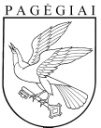 Pagėgių savivaldybės tarybasprendimas SUTIKIMO PERIMTI valstybės TRUMPALAIKĮ MATERIALŲJĮ turtą valdyti, naudoti ir disponuoti juo patikėjimo teise2024 m. sausio 12 d. Nr. T1-11PagėgiaiEil. Nr.Perduodamo turto pavadinimasNomenklatūri-nis  Nr.Atidavimo naudoti (įsigijimo) data Kiekis vnt. Įsigijimo kaina, Eur1.Knygų spinta k-1UZB-1125772010-07-011279,772.Lentyna „Primus“ PS 0,2 W UZB-1132802010-07-011138,733.Stalas rašomasis kompiuteriui, priestalisUZB-1172612010-07-011253,126674.Kompiuterinis stalasUZB-1126582010-07-011117,315.Biuro kėdėUZB-1503042015-09-22176,395636.Stacionarus kompiuteris DELL Optiplex 3060 i3-8100t/8GB/500GB/WIN10PROUZB-1901182019-04-101473,117.Monitorius DELL UltraSharp U2518D (sut. Nr. CPO65164)UZB-1901192019-04-101263,78Pagėgių savivaldybės tarybasprendimas SUTIKIMO PERIMTI valstybės TRUMPALAIKĮ MATERIALŲJĮ turtą valdyti, naudoti ir disponuoti juo patikėjimo teise2023 m. rugsėjo 28 d. Nr. T-168PagėgiaiEil. Nr.Perduodamo turto pavadinimasNomenklatūri-nis  Nr.Atidavimo naudoti (įsigijimo) data Kiekis vnt. Įsigijimo kaina, Eur1.Knygų spinta k-1UZB-1125772010-07-011279,772.Lentyna „Primus“ PS 0,2 W UZB-1132802010-07-011138,733.Stalas rašomasis kompiuteriui, priestalisUZB-1172612010-07-011253,126674.Kompiuterinis stalasUZB-1126582010-07-011117,315.Biuro kėdėUZB-1503042015-09-22176,395636.Stacionarus kompiuteris DELL Optiplex 3060 i3-8100t/8GB/500GB/WIN10PROUZB-1901182019-04-101473,117.Monitorius DELL UltraSharp U2518D (sut. Nr. CPO65164UZB-1901192019-04-101263,78